ОТЧЕТ О РЕЗУЛЬТАТАХ САМООБСЛЕДОВАНИЯ  Бюджетного учреждения социального обслуживания для детей-сирот и детей, оставшихся без попечения родителей, Вологодской области «Тотемский центр помощи детям, оставшимся без попечения родителей» за 2018 год I. Аналитическая  часть Раздел 1. Общие сведения 1.1. Тип:  бюджетное 1.2. Организационно-правовая форма: учреждение 1.3. Учредитель: Департамент социальной защиты населения Вологодской области 1.4. Наименование филиалов: нет 1.5. Местонахождение: д. Варницы, Тотемский район  1.6. Адрес: 161300, Вологодская область, Тотемский район, д. Варницы, ул. Воскресенская, д.21 1.7. Банковские реквизиты:  л/счет 009.20.031.1 ИНН 3518003750    КПП 351801001  р/счет 40601810600093000001Отделение Вологда  г. Вологда  БИК 041909001  ОГРН - 1033500705248 ОКПО - 52026569  ОКВЭД - 85.31 ОКТМО -196464521.8. Тел./факс - 8(817-39) 2-15-89, 2-48-08  1.9. Электронный адрес: totmacentrpom.deti@yandex.ru1.10. сайт: https://тотемский-цпд.рф1.11. Директор Абанина Ольга Алексеевна 1.12. Заместитель директора по воспитательной работе Мишуринская Елена Вениаминовна1.13. Заместитель директора по административно-хозяйственной работе Анфалов Алексей ПавловичРаздел 2. Организационно-правовое обеспечение деятельности 2.1.Свидетельство о внесении записи в единый государственный реестр юридических лиц: серия 35 № 001735677 от 16.03.2010 года, выдано Межрайонной инспекцией Федеральной налоговой службы России  № 7 по Вологодской области. 2.2. Лицензия на осуществление образовательной деятельности № 9249 от 22.12.2016 на право оказывать образовательные услуги по реализации образовательных программ по видам образования, по уровням образования, по профессиям, специальностям, направлениям подготовки (для профессионального образования), по подвидам дополнительного образования, указанным в приложении  к настоящей лицензии ("«Дополнительное образование детей и взрослых»), выдана Департаментом образования Вологодской области, бессрочно. 2.3.Медицинская 	лицензия 	№ЛО – 35-01-002126 	от 29.04.2016 на осуществление медицинской деятельности (за исключением указанной деятельности, осуществляемой медицинскими организациями и другими организациями, входящими в частную систему здравоохранения инновационного центра «Сколково»), бессрочно. 2.4. Устав утвержден приказом Департамента социальной защиты населения Вологодской области от 24 декабря 2015 года №780 (с последующими изменениями). 2.5. Свидетельство о постановке на учет в налоговом органе: серия 35 №002350419,выдано Межрайонной инспекцией Федеральной налоговой службы № 7 по Вологодской области (3518 Территориальный участок по Тотемскому району Вологодской области Межрайонной инспекции Федеральной налоговой службы №7 по Вологодской области).  Раздел 3. Ресурсное обеспечение, инфраструктура 3.1. Форма владения зданиями, помещениями Учреждение располагается по адресу: деревня Варницы, Тотемского района, ул. Воскресенская, д. 21. Здание кирпичное, общая площадь помещений составляет 556,6 кв. м. В здании имеется централизованное отопление, водоснабжение, канализация, проводная телефонная связь, подключение к сети Интернет. Имеется кнопка тревожной сигнализации с выходом на пульт частного охранного предприятия, пожарная сигнализация с выходом на пульт пожарной части и службы пожарного мониторинга, система оповещения, видеонаблюдения.  В основном здании учреждения располагаются: спальные комнаты воспитанников (9 комнат), групповые помещения, кабинеты специалистов (в том числе психолога, социального педагога, методический кабинет), столовая, пищеблок, медицинский блок, служебные и вспомогательные помещения. Число жилых комнат – 9 (общая жилая площадь 121,0 кв. м), из них: двуместных – 2, трех - четырехместных – 7. Свидетельство о государственной регистрации права на пользование объектом недвижимости (нежилое здание) кадастровый номер 35:14:0204005:298, дата выдачи – 29.01.2016 (оперативное управление). Здание соответствует установленным требованиям пожарной безопасности: Заключение № 2 о соответствии объекта защиты требованиям пожарной безопасности, выданное 15.09.2017 года. Имеется    система автоматической пожарной сигнализации с выводом на пульт «01», первичные средства пожаротушения, кнопка тревожной сигнализации, система видеонаблюдения, здание оборудовано  видеодомофонами.     В целях обеспечения функциональных обязанностей сотрудников учреждения  рабочие места  оборудованы компьютерами, оргтехникой с подключениями к сети Интернет. Учреждение оснащено городской и междугородней   телефонной связью. 3.2. Материально-техническая база В учреждении имеется комната сенсорного развития и психологической разгрузки и 6 кабинетов,  ориентированных на реализацию дополнительной общеобразовательной общеразвивающей программы. 3.3. Локальные акты, регламентирующие образовательную деятельность учреждения Раздел 4. Кадровый (педагогический) состав По состоянию на 01.01.2018 года  реализуют дополнительную общеразвивающую образовательную программу 14 педагогических работников.  Реализуют программу 11 педагогов. Из них высшее профессиональное образование имеют 4 человека (37%), среднее профессиональное образование 7 человек (63%).  Педагогический стаж работы в учреждении от 5 до 10 лет у 1 человека – 9 % педагогов, от 10 до 20 лет – 7 чел. - 63 % , больше 20 лет – 3 чел. – 28%.  Педагогический стаж  Раздел  5.  Содержание и качество предоставления услуг участникам образовательных отношений К  предоставляемым организацией услугам отнесено оказание педагогических услуг обучающимся по дополнительной общеобразовательной общеразвивающей программе. Показатель объема услуги: 20 человек. Все потребители получили услуги по дополнительной общеобразовательной общеразвивающей программе «Моё будущее». Раздел 6. Реализация дополнительных общеразвивающих программ  В 2018 году по дополнительной общеобразовательной общеразвивающей программе социально-педагогической направленности обучалось 20 человек, из них: 8 девочек (40% от общего числа обучающихся); 12 мальчиков (60 % от общего числа обучающихся)Возрастной состав контингента - дети от 7 до 18 лет: 5 детей 7-10 лет (25% от общего числа обучающихся); 4 воспитанника 11-13 лет (20% от общего числа обучающихся); - 6 воспитанников 14-15 лет (30% от общего числа обучающихся); - 5 воспитанников 16-18 лет (25% от общего числа обучающихся). Все дети обучались по программе в соответствии с возрастом на основании приказа директора центра. В 2018 году реализовывалась 1 дополнительная общеобразовательная общеразвивающая программа социально-педагогической направленности «Моё будущее».  По итогам реализации дополнительной общеобразовательной общеразвивающей программы социально-педагогической направленности отмечается положительная динамика у 85%  обучающихся в достижении поставленных задач.  Проведена промежуточная аттестация (на начало года и на конец периода обучения в 2018 году). Программа рекомендована к использованию решением Педагогического совета и утверждена приказом директора. Раздел 7.    Содержание и качество организационно-методического сопровождения деятельности образовательных организаций Уровень методического и профессионального мастерства педагогов повышался через работу Педагогического совета и методического совета, организацию профессиональных конкурсов.  Опыт работы педагогов центра представлен на межрегиональных, региональных, областных семинарах, конференциях, конкурсах: 23 мая 2018 года на семинаре «Внедрение в практику инновационных форм и методов работы по сопровождению выпускников всех форм попечения» (с учетов территориальной ответственности) для специалистов комплексных центров, органов опеки и попечительства Тотемского, Тарногского, Бабушкинского и Нюксенского районов (12 чел.).на Координационных советах по сопровождению выпускников всех форм попечения (г. Вологда, г. Череповец). Ежегодно разрабатываются материалы об опыте работы центра и публикуются в научно-методических изданиях. Так, в 2018 году опыт работы представлен:  в журнале «Социальное обслуживание», №10/2018 год. в журнале «Работник социальной службы», №11/2018 год. Раздел  8.  Выявленные проблемы и мероприятия по их решению Вместе 	с 	тем,  для 	повышения 	эффективности деятельности центра необходимо:  1. Расширить образовательную среду по реализации дополнительных общеобразовательных общеразвивающих программ социально-педагогической направленности для детей, через  включение в образовательный процесс, имеющиеся в центре оборудованные кабинеты: комната психологической разгрузки; спортивная площадка; оборудование творческой мастерской центра. 2.Организовать обучение детей, находящихся в трудной жизненной ситуации, по дополнительной общеобразовательной общеразвивающей программе социальнопедагогической направленности для детей.  Проработать модульный принцип реализации общеобразовательной общеразвивающей социально-педагогической программы направленности. 3.Продолжить приведение нормативной и правовой документации по образовательной деятельности центра в соответствии с действующим законодательством. 4.Осуществлять ежегодный внутренний контроль (плановый и внеплановый) предоставления образовательных услуг по реализации дополнительных общеобразовательных общеразвивающих программ социальнопедагогической направленности для детей.                   II. Показатели деятельности БУ СО  ВО  «Тотемскийй  центр помощи                          детям, оставшимся без попечения родителей» (по форме, утверждённой приказом Министерства образования и науки Российской Федерации от 10 декабря 2013 г. № 1324) ДиректорБУ СО ВО «Тотемский центрпомощи детям, оставшимсябез попечения родителей»                                                             О.А. Абанина№ п/п Перечень локальных актов Дата утверждения,  № приказа 1. Положение о стационарном отделении БУ СО ВО «Тотемский центр помощи детям, оставшимся без попечения родителей» 26.01.2018  № 16 2. Правила для воспитанников БУ СО ВО «Тотемский центр помощи детям, оставшимся без попечения родителей» 10.02.2016  № 83 3. Порядок общения воспитанников БУ СО ВО «Тотемский центр помощи детям, оставшимся без попечения родителей» с родителями, лишенными родительских прав, ограниченными в родительских правах26.01.2018  № 16 4. Положение о выдаче денежных средств на личные нужды воспитанников БУ СО ВО «Тотемский центр помощи детям, оставшимся без попечения родителей» 17.07.2017  № 51 5. Положение об организации досуга воспитанников «Тотемский центр помощи детям, оставшимся без попечения родителей» 10.02.2016  № 83 6. Положение о правилах постановки воспитанников на учет в БУ СО ВО «Тотемский центр помощи детям, оставшимся без попечения родителей» 10.02.2016  № 83 7. Положение о правилах самостоятельного выхода воспитанников за пределы БУ СО ВО «Тотемский центр помощи детям, оставшимся без попечения родителей» 10.02.2016  № 83 8. Положение о совете выпускников БУ СО ВО «Тотемский центр помощи детям, оставшимся без попечения родителей» 28.12.2017  № 126 9. Положение о детском самоуправлении БУ СО ВО «Тотемский центр помощи детям, оставшимся без попечения родителей» 10.02.20176  № 83 10. Положение о порядке приема и отчисления обучающихся по дополнительной образовательной общеразвивающей программе социально-педагогической направленности «Моё будущее» в БУ СО ВО «Тотемский центр помощи детям, оставшимся без попечения родителей» 12.09.2017  № 68 11. Положение о порядке организациии осуществления образовательной деятельности по дополнительным общеобразовательным программам БУ СО ВО «Тотемский центр помощи детям, оставшимся без попечения родителей» 12.09.2017  № 68 12. Положение о внутреннем контроле образовательной деятельности БУ СО ВО «Тотемский центр помощи детям, оставшимся без попечения родителей» 12.09.2017  № 6813. Положение о ведении и оформлении журнала учета работы педагога, реализующего образовательную общеразвивающую программу дополнительного образования социально-педагогической направленности «Моё будущее» в БУ СО ВО «Тотемский центр помощи детям, оставшимся без попечения родителей» 12.09.2017  № 6814. Положение об организации текущего контроля, промежуточной и итоговой аттестации обучающихся БУ СО ВО «Тотемский центр помощи детям, оставшимся без попечения родителей» 12.09.2017  № 6815. Положение о структуре, порядке разработки и утверждения дополнительных общеразвивающих образовательных программ в БУ СО ВО «Тотемский центр помощи детям, оставшимся без попечения родителей» 12.09.2017  № 6816.Положение о методическом объединении педагогических работников БУ СО ВО «Тотемский центр помощи детям, оставшимся без попечения родителей»12.09.2017  № 6817.Положение о методическом объединении педагогических работников БУ СО ВО «Тотемский центр помощи детям, оставшимся без попечения родителей»12.09.2017  № 6818.Положение об официальном сайте в сети Интернет БУ СО ВО «Тотемский центр помощи детям, оставшимся без попечения родителей»10.02.2016  № 8319.Положение о регулировании доступа и порядка использования сети Интернет в БУ СО ВО «Тотемский центр помощи детям, оставшимся без попечения родителей»12.09.2017  № 6820.Порядок посещения обучающимися занятий (мероприятий) не предусмотренных учебным планом в БУ СО ВО «Тотемский центр помощи детям, оставшимся без попечения родителей»29.12.2018 № 15621.Положение о комиссии по урегулированию споров между участниками образовательных отношений в БУ СО ВО «Тотемский центр помощи детям, оставшимся без попечения родителей»29.12.2018 № 15622.Положение о языке образования по реализуемым образовательным программам в БУ СО ВО «Тотемский центр помощи детям, оставшимся без попечения родителей»29.12.2018 № 156КвалификацияВсего% к общему числу пед. работников Количество педагогических работников, реализующих дополнительные общеразвивающие программы11100%Количество педагогических работников, работающих на штатной основе11100%Количество педагогических работников, имеющих   квалификационную категорию. В том числе:   высшую 	 первую 	 без категории на соответствие занимаемой должности 	 821-73%18%9%0%Количество молодых специалистов--Количество педагогических работников, прошедших   курсы повышения квалификации в 2018 – 2019 учебном году546%Стаж работы Количество педагогов Процентное соотношение До 5 лет - - От 5 до 10 лет 113% От 10 до 20 лет 767% Более 20 лет320%№п/п Показатели Единица    измерения 1. Образовательная деятельность 1.1 Общая численность учащихся, в том числе: 20 человек1.1.1. Детей дошкольного возраста (3-7 лет) - 1.1.2. Детей младшего школьного возраста (7-11 лет) 6 человек 1.1.3. Детей среднего школьного возраста (11 - 15 лет)       8 человек 1.1.4. Детей старшего школьного возраста (15 - 17 лет) 6 человек 1.2 Численность  учащихся,   обучающихся  по  образовательным программам по договорам об оказании платных образовательных услуг - 1.3 Численность/удельный вес численности учащихся, занимающихся в 2-х и более объединениях (кружках, секциях, клубах), в общей численности учащихся 0 человек/ 0% 1.4 Численность/удельный вес численности учащихся  с применением дистанционных образовательных технологий, электронного обучения, в общей численности учащихся 0 человек/ 0% 1.5 Численность/удельный вес численности учащихся по образовательным программам для детей с выдающимися способностями, в общей численности учащихся 0 человек/ 0% 1.6 Численность/удельный вес численности учащихся по образовательным программам, направленным на работу с детьми с особыми потребностями в образовании, в общей численности учащихся, в том числе: 0 человек/ 0 % 1.6.1 Учащиеся с ограниченными возможностями здоровья 0 человек/ 0% 1.6.2 Дети-сироты, дети, оставшиеся без попечения родителей 20 человек/ 100% 1.6.3 Дети-мигранты 0 человек/ 0% 1.6.4 Дети, попавшие в трудную жизненную ситуацию 0 человек/ 0% 1.7 Численность/удельный вес численности учащихся, занимающихся учебно-исследовательской, проектной деятельностью, в общей численности учащихся 0 человек/ 0% 1.8 Численность/удельный   вес   численности   учащихся, принявших участие в массовых мероприятиях (конкурсы, соревнования, фестивали, конференции), в общей численности  учащихся в том числе: 20 человек/ 100 % 1.8.1 На муниципальном уровне 20 человек/  100 % 1.8.2 На региональном уровне 0 человек/ 0% 1,8.3- На межрегиональном уровне 0 человек/ 0% 1.8.4 На федеральном уровне 0 человек/ 0% 1.8.5 На международном уровне 0 человек/0% 1.9 Численность/удельный вес численности учащихся  победителей и призеров массовых мероприятий (конкурсы, соревнования, фестивали, конференции), в общей численности учащихся, в том числе: 0 человек/ 0% 1.9.1 На муниципальном уровне 0 человек/ 0% 1.9.2 На региональном уровне 0 человек/ 0% 1.9.3 На межрегиональном уровне 0 человек/ 0% 1.9.4 На федеральном уровне 0 человек/ 0% 1.9.5 На международном уровне 0 человек/ 0% 1.10 Численность/удельный   вес   численности   учащихся, участвующих в образовательных и социальных проектах, в общей численности учащихся, в том числе: 0 человек/ 0% 1.10.1 Муниципального уровня 0 человек/ 0% 1.10.2 Регионального уровня 0 человек/ 0% 1.10.3 1.10.3 Межрегионального уровня Межрегионального уровня 0 человек/ 0% 1.10.4 1.10.4 Федерального уровня Федерального уровня 0 человек/ 0% 1.10.5 1.10.5 Международного уровня Международного уровня 0 человек/ 0% 1.11 1.11 Количество массовых мероприятий, проведенных образовательной организацией, в том числе: Количество массовых мероприятий, проведенных образовательной организацией, в том числе: 0 единиц 1.11.1 1.11.1 На муниципальном уровне На муниципальном уровне 0 единиц 1.11.2 1.11.2 На региональном уровне На региональном уровне 0 единиц 1.11.3 1.11.3 На межрегиональном уровне На межрегиональном уровне 0 единиц 1.11.4 1.11.4 На федеральном уровне На федеральном уровне 0 единиц 1.11.5 1.11.5 На международном уровне На международном уровне 0 единиц 1.12 1.12 Общая численность педагогических работников Общая численность педагогических работников 11 человек 1.13 1.13 Численность/удельный  вес  численности  педагогических работников, имеющих высшее образование, в общей численности педагогических работников Численность/удельный  вес  численности  педагогических работников, имеющих высшее образование, в общей численности педагогических работников 4 человек/ 37% 1.14 1.14 Численность/удельный  вес  численности  педагогических работников, имеющих высшее образование педагогической направленности (профиля), в общей численности педагогических работников Численность/удельный  вес  численности  педагогических работников, имеющих высшее образование педагогической направленности (профиля), в общей численности педагогических работников 4 человек/ 37% 1.15 1.15 Численность/удельный  вес  численности  педагогических работников, имеющих среднее профессиональное образование, в общей численности педагогических работников Численность/удельный  вес  численности  педагогических работников, имеющих среднее профессиональное образование, в общей численности педагогических работников 7 человек/63% 1.16 1.16 Численность/удельный  вес  численности  педагогических работников, имеющих среднее профессиональное образование педагогической направленности (профиля), в общей численности педагогических работников Численность/удельный  вес  численности  педагогических работников, имеющих среднее профессиональное образование педагогической направленности (профиля), в общей численности педагогических работников          7 человек/63% 1.17 1.17 Численность/удельный вес численности  педагогических работников, которым по результатам аттестации присвоена квалификационная категория, в общей численности педагогических работников, в том числе: Численность/удельный вес численности  педагогических работников, которым по результатам аттестации присвоена квалификационная категория, в общей численности педагогических работников, в том числе: 10 человек/ 91% 1.17.1 1.17.1 Высшая Высшая 8 человек/73% 1.17.2 1.17.2 Первая Первая 2 человека/ 18% 1.18 1.18 Численность/удельный  вес  численности  педагогических работников в общей численности педагогических работников, педагогический стаж работы которых составляет: Численность/удельный  вес  численности  педагогических работников в общей численности педагогических работников, педагогический стаж работы которых составляет: 1.18.1 1.18.1 До 5 лет До 5 лет 1 человек/9% 1.18.2 1.18.2 Свыше 30 лет Свыше 30 лет 1 человек/ 9% 1.19 Численность/удельный  вес  численности  педагогических работников в общей численности педагогических работников в возрасте до 30 лет Численность/удельный  вес  численности  педагогических работников в общей численности педагогических работников в возрасте до 30 лет  	0 человек/ 0%  	0 человек/ 0% 1.20 Численность/удельный  вес  численности  педагогических работников в общей численности педагогических работников в возрасте от 55 лет Численность/удельный  вес  численности  педагогических работников в общей численности педагогических работников в возрасте от 55 лет  	2 человек/ 18%  	2 человек/ 18% 1.21 Численность/удельный  вес  численности  педагогических и   административно-хозяйственных   работников, прошедших за последние 5 лет повышение квалификации/профессиональную переподготовку по профилю педагогической деятельности или иной осуществляемой в образовательной  организации  деятельности,   в  общей численности     педагогических     и     административно-хозяйственных работников Численность/удельный  вес  численности  педагогических и   административно-хозяйственных   работников, прошедших за последние 5 лет повышение квалификации/профессиональную переподготовку по профилю педагогической деятельности или иной осуществляемой в образовательной  организации  деятельности,   в  общей численности     педагогических     и     административно-хозяйственных работников  	19 человек/ 100%  	19 человек/ 100% 1.22 Численность/удельный вес численности специалистов, обеспечивающих методическую деятельность образовательной организации, в общей численности сотрудников образовательной организации Численность/удельный вес численности специалистов, обеспечивающих методическую деятельность образовательной организации, в общей численности сотрудников образовательной организации 3 человека/ 100% 3 человека/ 100% 1.23 Количество публикаций, подготовленных педагогическими работниками образовательной организации Количество публикаций, подготовленных педагогическими работниками образовательной организации 4 4 1.23.1 За 3 года За 3 года 3 единицы 3 единицы 1.23.2 За отчетный период За отчетный период 1 единица 1 единица 1.24 Наличие в организации дополнительного образования системы психолого-педагогической поддержки одаренных детей, иных групп детей, требующих повышенного педагогического внимания Наличие в организации дополнительного образования системы психолого-педагогической поддержки одаренных детей, иных групп детей, требующих повышенного педагогического внимания да/нет да/нет 2. Инфраструктура Инфраструктура 2.1 Количество компьютеров в расчете на одного учащегося Количество компьютеров в расчете на одного учащегося 0 единиц  0 единиц  2.2 Количество помещений для осуществления образовательной деятельности, в том числе: Количество помещений для осуществления образовательной деятельности, в том числе: 3 единицы 3 единицы 2.2.1 Учебный класс Учебный класс 3 единицы 3 единицы 2.2.2 Лаборатория Лаборатория 0 единиц 0 единиц 2.2.3 Мастерская Мастерская 0 единиц 0 единиц 2.2.4 Танцевальный класс Танцевальный класс 0 единиц 0 единиц 2.2.5 Спортивный зал Спортивный зал 0 единиц 0 единиц 2.2.6 Бассейн Бассейн 0 единиц 0 единиц 2.3 Количество помещений для организации досуговой деятельности учащихся, в том числе: Количество помещений для организации досуговой деятельности учащихся, в том числе: 1 единиц 1 единиц 2.3.1 Актовый зал Актовый зал 1 единиц 1 единиц 2.3.2 Концертный зал Концертный зал 0 единиц 0 единиц 2.3.3 Игровое помещение Игровое помещение 0 единиц 0 единиц 2.4Наличие загородных оздоровительных лагерей, баз отдыхаНаличие загородных оздоровительных лагерей, баз отдыхада/нетда/нет2.5Наличие в образовательной организации системы электронного документооборотаНаличие в образовательной организации системы электронного документооборотада/нетда/нет2.6Наличие читального зала библиотеки, в том числе:Наличие читального зала библиотеки, в том числе:да/нетда/нет2.6.1С обеспечением возможности работы на стационарных компьютерах или использования переносных компьютеровС обеспечением возможности работы на стационарных компьютерах или использования переносных компьютеровда/нетда/нет2.6.2С медиатекойС медиатекойда/нетда/нет2.6.3Оснащенного средствами сканирования и распознавания текстовОснащенного средствами сканирования и распознавания текстовда/нетда/нет2.6.4С выходом в Интернет с компьютеров, расположенных впомещении библиотекиС выходом в Интернет с компьютеров, расположенных впомещении библиотекида/нетда/нет2.6.5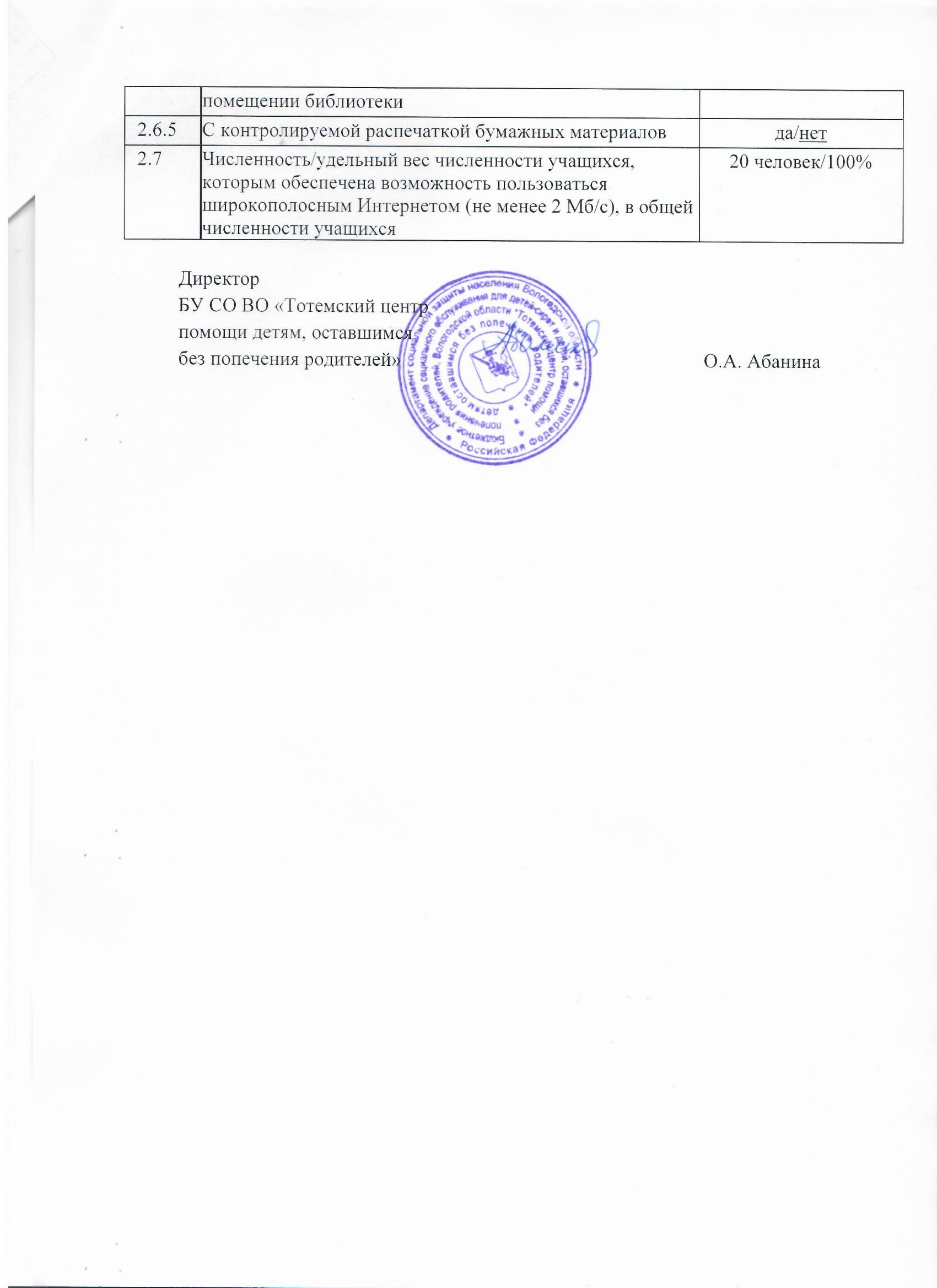 С контролируемой распечаткой бумажных материаловС контролируемой распечаткой бумажных материаловда/нетда/нет2.7Численность/удельный вес численности учащихся, которым обеспечена возможность пользоваться широкополосным Интернетом (не менее 2 Мб/с), в общей численности учащихсяЧисленность/удельный вес численности учащихся, которым обеспечена возможность пользоваться широкополосным Интернетом (не менее 2 Мб/с), в общей численности учащихся20 человек/100%20 человек/100%